         Advanced Instrumentation Research Facility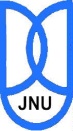             JAWAHARLAL NEHRU UNIVERSITYNEW DELHI-110067, India                                                                                                                                 	      Ph. Nos.: 011-26704600, 26704560                                                                                                        	               Fax No. 011-26741966                     							           	    Email: directorairf@mail.jnu.ac.in_________________________________________________________________________DST sponsored “National Workshop on GC-MS/MS & TD: Theory and Application” to be held from 13th – 19th December, 2021APPLICATION FORM(Signature of the candidate)						 (Signature with stamp)Date: 										      (Supervisor / Dean)Place:___________________________________________________________________________(For AIRF Office Use Only)S. No. ____________________						Dated: ______________  					DIRECTOR, AIRFName of the  ApplicantGender (Tick)MaleFemaleName of the Supervisor /Mentor with telephone no.Complete Address of WorkplaceE - mail addressMobile No.Educational Background (Bachelors onwards)Please describe how your current work is related: Please describe how your current work is related: Please describe how your current work is related: Have you previously attended any Webinar/Workshop at AIRF? (if  YES mention the details)SelectedIn waiting 